MORNING WORSHIP SERVICEOct 18, 2015Opening Song                                                          “This Little Light of Mine”	                                                                                      Opening Prayer/AnnouncementsWorship Hymns                                       “When the Morning Comes” 522                                                                                 “I Need Thee Every Hour” 450                                                                                                      “Saved, Saved, Saved”                                                                    “We Have Come into His House” 361                                                                                                            “holy Ground” 224 Offering/Offertory                                                              Special Music                                                                        Message                                                                                    Bro. David Atwood   Invitation                                                                               “I Am Resolved” 301Closing PrayerNo Evening Service 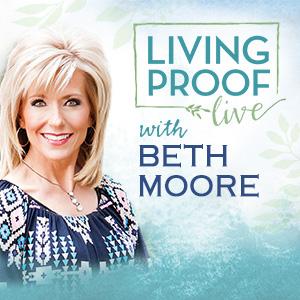 NURSERY – available for children age 0 to KindergartenShirley MarecleHostesses for October	Ushers for OctoberDiann Stutes, Evelyn Robinson,	Sam McManus, Wesley McManus,Hugo & Carolyne Breithaupt	Joe Wilson, Bobby Stutes		Immediate Need Prayer ListPray Bobby Coffey, he was in an ATV accidentPray for Danny Sherman as he recovers from by-pass surgeryPray for Ervin Griffith as he recovers from illness